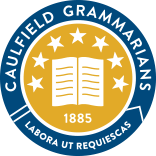 Caulfield Grammarians APSOC Calendar 2021DateEventVenueTime10th  AprilJamieson – 5kmScotch College, Hawthorn2:30pm 17th  AprilHare & Hounds 8km	CGS, Wheeler Hills2:30pm8th  MayDyson Relay – 3.8kmThe Tan2:30pm 15th MayOrchard Handicap – 10kmAlbert Park2:30pm29th MayBrighton-By-Sea 9kmGreen Point , Brighton2:30pm12th JuneMcPhail – 8kmYarra Bend Park, Fairfield2.30pm19th JuneWilliamson - 5kmHaileybury, Berwick2:30pm3rd JulyLodge Handicap – 8/16kmTooronga Sports Field, Glen Iris2:00pm24th JulyHooley Relay - 3.3KmNorton’s Park, Wantirna South2:30pm7th  AugustChurchill Park Handicaps - 6/12kmChurchill Park, Rowville2:30pm21st AugustWise-Findlay Mini MarathonsWesterfolds Park, Templestowe2:30pm11th SeptemberCooke-McClelland – 8kmXavier Burke Hall, Kew1:30pm 